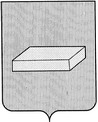 ГОРОДСКАЯ  ДУМА  ГОРОДСКОГО  ОКРУГА  ШУЯР Е Ш Е Н И Е		от 20 марта 2014 года				№ 51Об утверждении Положения о проведении общественных слушаний в городском округе Шуя              В целях определения общественного мнения по вопросам местного значения, при установлении публичных сервитутов и по оценке воздействия на окружающую среду при реализации намечаемой  или осуществляемой хозяйственной деятельности, подлежащей государственной экологической экспертизе; в соответствии с Земельным Кодексом Российской Федерации, Федеральным законом от 23.11.1995 № 174-ФЗ «Об экологической экспертизе» и на основании статей 12 и 24 Устава городского округа Шуя, городская ДумаРЕШИЛА:1. Утвердить Положение о проведении общественных слушаний в городском округе Шуя.2. Решение вступает в силу после официального опубликования.ГЛАВА ГОРОДСКОГО ОКРУГА ШУЯ 			               Т.Ю.АЛЕКСЕЕВА_____________2014г.